Základní umělecká škola Uherské HradištěKoncert absolventů a sólistů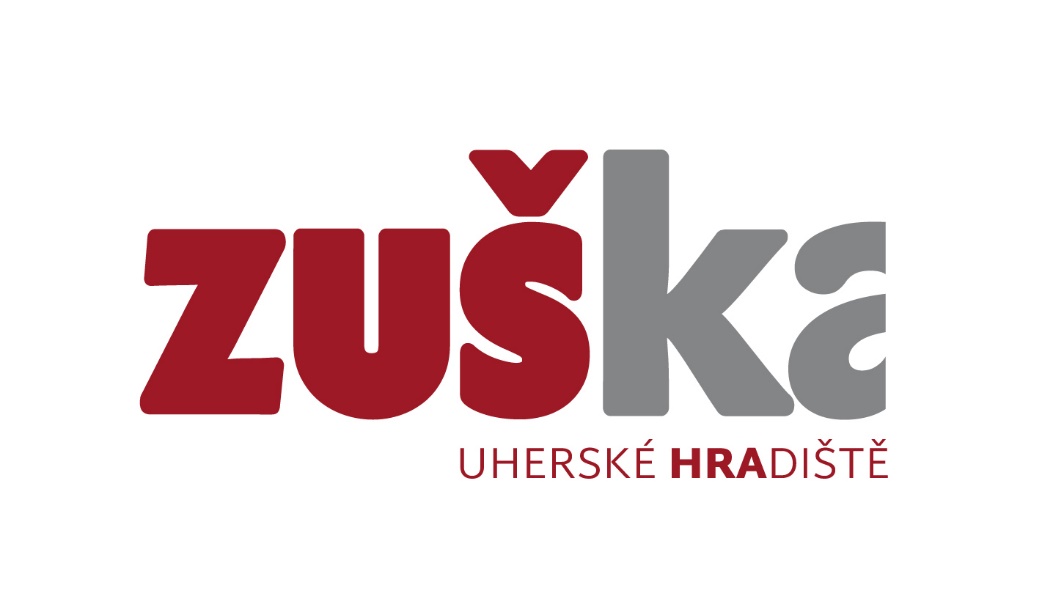 Středa 9. 6. 202118:00Bazilika VelehradVSTUPNÉ DOBROVOLNÉPROGRAM	Č.	Autor	Skladba	Předmět	Žák	Ročník	1.	L. Lefébure-Wèly	Sortie Es dur					W. T. Best	Allegro moderato	varhany	Pavel Pelikán	abs. I.	2.	J. Ch. Pepusch	Adagio	zobcová flétna	Eliška Matějková	4.r.	3.	H. Purcell	Rondo	příčná flétna	Klára Vojáčková	4.r.	4.	J. S. Bach	Preludium c moll BWV 549	varhany	Adéla Slámová	abs. I.	5.	A. Corelli	Adagio					A. Gedike	Skica	housle	Jan Stránský	5.r.	6.	J. S. Bach	Siciliano	příčná flétna	Romana Běhávková	7.r.	7.	D. Buxtehude	Toccata					Th. Dubois	Cantilène réligieuse	varhany	Anežka Berková	2./II.	8.	A. Vivaldi	Sonata No. II:			Adagio, Allegro assai	příčná flétna	Kristýna Kuchařová	abs. I.	9.	J. S. Bach	Preludium C dur	klavír	Hana Urbánková	3./II.	10.	J. Hässler	Fürs volle Werk					G. E. Whiting	Andante tranquillo	varhany	Radek Šipka	2./II.	11.	J. Ch. Naudot	Sonáta A dur - Menuet	příčná flétna	Kamila Holčíková	1./II.	12.	J. A. Scheibe	Koncert B dur	zobcová flétna	Terezie Králíková	2./II.	13.	J. S. Bach	Preludium a fuga c moll BWV 549 varhany	Václav Lapčík                          abs. II.	14.	G. Bizet	Intermezzo, Seguidilla	příčná flétna	Veronika Minaříková             abs. II.	15.	G. Young	Baroque Suite: 			Plein Jeu à la Couperin, 			Aria, Toccata	varhany	Ludmila Gieslová	abs. II. Vystoupení připravili učitelé:Lucie Adamcová - č. 7, 10; Pavel Berka - č. 1, 4, 15; Jakub Macek - č. 9, 13; Lenka Malíková - č. 2, 3, 6, 8, 11, 14;Jiří Rybák - č. 12; Drahomíra Stránská - č. 5Klavírní spolupráce:Lucie Adamcová – č. 2, 5, 6, 8, 11, 12, 14; Marie Vojáčková, j. h. – č. 3